Heckentag 2022: Kauf dir ein Stück lebendige Regionalität - kräftige Bäume und Sträucher für NÖ, Wien und das Nordburgenland 
Für jede Idee die passenden Bäume und Sträucher.  Unter diesem Motto findet auch in diesem Jahr der Heckentag statt, der vom Verein Regionale Gehölzvermehrung (RGV) vor über 20 Jahren ins Leben gerufen wurde. Ziel ist es, den in Österreich lebenden Menschen ein Stück Regionalität und Biodiversität in die Hand zu geben, um so den gesunden Lebensraum zu erhalten. Denn die heimischen Gehölze verzaubern nicht nur Groß und Klein mit kräftigen Farben und starkem Wachstum, sondern sind zugleich wertvolle Nahrung für die heimische Tierwelt und bereichern die Pflanzenvielfalt.  Neben kräftigen Wildsträuchern, bunten Gehölzraritäten und uralten Obstsorten wurden auch fixfertige Heckenpakete geschnürt. So sind etwa die Klima-Hecke, die Nasch-Hecke und unsere neue Schmetterlings-Hecke zu günstigen Preisen im Webshop erhältlich. Pflanzenliebhaber*innen können von September bis Mitte Oktober über den Heckenshop ihre Bestellungen aufgeben und erhalten über unsere Website und das Heckentelefon obendrein jede Menge hilfreicher Pflanz- und Pflegetipps sowie anschauliche Infomaterialien. Und das alles sowohl für den eigenen Gartentraum und Gaumenschmaus als auch für nachhaltige Zwecke, wie die Rückkehr heimischer Schmetterlingsarten, die gesunde Bienenfütterung und den Erhalt regionaler Pflanzenarten.  Das Geheimnis der regionalen Pflanzenkraft Die heimischen Heckentags-Pflanzen sind dafür bekannt, besonders widerstandsfähig und kräftig zu sein. Das Geheimnis liegt in ihrer regionalen Abstammung, denn von der Besammlung bis zur Aufzucht und Auspflanzung setzen wir auf die ganze Kraft der natürlichen genetischen Vielfalt unserer Regionen. Als Nachkommen wild wachsender Mutterbestände sind unsere Gehölze bestens an lokale Böden und Klimabedingungen angepasst. Für die Jungpflanzen, die du am Heckentag in Empfang nimmst, sorgt der Verein Regionale Gehölzvermehrung (RGV). Dessen Mitglieder besammeln seit über 20 Jahren in Handarbeit Wildsträucher und Bäume, gewinnen das Saatgut aus den Früchten und ziehen mit viel Liebe die jungen Gehölze heran. So entstehen Wildgehölze einzigartiger Qualität, die mit Wuchs- und Widerstandskraft überzeugen und eine großartige Vielfalt in jeden Garten bringen. Die vielen Nützlinge, von denen die Heckenpflanzen umschwärmt werden, sorgen obendrein für einen höheren Bestäubungserfolg und eine reichere Ernte im Obst- und Gemüsegarten. Lieblingsgehölze ab 1. September bestellen Ob regionale Kostbarkeit, duftende Blütenpracht, schmackhafter Fruchtzauber oder lebendiges Insektenparadies. Vom ganz speziellen Gartenliebling bis zum fertigen Heckenpaket hat das Heckentags-Sortiment alles zu bieten. Die Heckentags-Pflanzen können vom 1. September bis 14. Oktober ganz einfach im Webshop unter www.heckentag.at bestellt werden. Die Abholung der Gehölze erfolgt am 5. November von 9-14 Uhr an einem der zwölf Abholstandorte in Niederösterreich. Hier kannst du auch andere Hecken-Fans treffen und mit den Gehölzprofis fachsimpeln. Genauere Infos zu den Abholorten findest du auf unserer Homepage. Auf Wunsch werden die vorbestellten Sträucher Anfang bis Mitte November gegen eine Versandgebühr auch direkt nach Hause geliefert. Anschließend sollten die wurzelnackten Gehölze möglichst schnell in die Erde. Der Herbst ist hierfür die allerbeste Pflanzzeit.  Über das Heckentelefon unter +43 680 / 23 40 106 bekommst du kompetente Beratung zu heimischen Bäumen und Sträuchern. Und natürlich beantworten wir deine Fragen auch gerne per E-Mail unter office@heckentag.at. 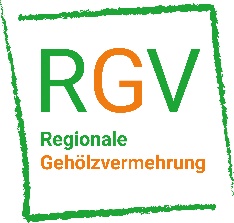 Bestellfrist: 1.9 – 14.10.2022Abholung: 5.11.2022 von 9 – 14 Uhr Lieferung (alternativ): Anfang bis Mitte NovemberKontakt: Heckentelefon 0680 23 40 106; office@heckentag.at  Weitere Infos und Bestelloptionen findest du online unter www.heckentag.atPressefotos zum Download unter www.heckentag.at/infomaterial:Glückliche Heckentagskunden (© S Käppeli)Holler Blüte als Klimazeiger (© K. Wanninger)RGV Fruchtbesammlung (© RGV)Honigbiene an Salweide (© K. Wanninger)RGV-Pflanzenglück - Pflanzung Pfaffenkapperl (© Baumschule Schwanzer)Segelfalter auf Schlehe (© Wanninger)Bitte verwenden Sie die Bilder nur in Zusammenhang mit dem Artikel mit dem Zusatz ©.Für Rückfragen:Verein Regionale Gehölzvermehrung (RGV) office@heckentag.at0680/23 40 106www.heckentag.at